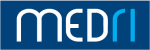 Kolegij: EpidemiologijaVoditelj: Izv.prof.dr.sc. Branko Kolarić, dr.med.Katedra: Katedra za socijalnu medicinu i epidemiologijuStudij: Integrirani preddiplomski i diplomski sveučilišni studij MedicineGodina studija: V. godinaAkademska godina: 2020./2021.IZVEDBENI NASTAVNI PLANPodaci o kolegiju (kratak opis kolegija, opće upute, gdje se i u kojem obliku organizira nastava, potreban pribor, upute o pohađanju i pripremi za nastavu, obveze studenata i sl.):Popis obvezne ispitne literature: Popis dopunske literature:Nastavni plan: Popis predavanja (s naslovima i pojašnjenjem):Popis seminara s pojašnjenjem: Popis vježbi s pojašnjenjem: Obveze studenata:Ispit (način polaganja ispita, opis pisanog/usmenog/praktičnog dijela ispita, način bodovanja, kriterij ocjenjivanja):Mogućnost izvođenja nastave na stranom jeziku:Ostale napomene (vezane uz kolegij) važne za studente:SATNICA IZVOĐENJA NASTAVE (za akademsku 2020./2021. godinu)Popis predavanja, seminara i vježbi:Kolegij  Epidemiologija je obvezni predmet na 5. godini Integriranog preddiplomskog i diplomskog sveučilišnog studija Medicina koji se održava u XII semestru, a sastoji se od 30  sati predavanja, 15 sati seminara i 15 sati vježbi, ukupno 60 sati (3,5 4 ECTS).Cilj kolegija je omogućiti studentu da se temeljem stečenog znanja iz epidemiologije osposobi za stručne poslove i zadatke, koje će kao doktor medicine obavljati na poslovima kontrole, suzbijanja i sprečavanja bolesti (primarne, sekundarne i tercijarne prevencije zaraznih i kroničnih masovnih bolesti). Ovo podrazumijeva poznavanje temelja epidemioloških karakteristika zaraznih i kroničnih masovnih bolesti; razumijevanje mjera prevencije i suzbijanja bolesti, kao i protuepidemijskih mjera te svoje uloge u ovim poslovima.Sadržaj predmeta: studenti će biti upoznati s organizacijom i načinom funkcioniranja epidemiološke službe te putovima komunikacije higijensko-epidemioloških odjela s ostalim zdravstvenim timovima, prvenstveno u području ranog uzbunjivanja i prijavljivanja bolesti i stanja, terenskim intervencijama, programima populacijskih probira, uzorkovanju i drugim poslovima suzbijanja i sprečavanja bolesti u populaciji. Upoznat će se s epidemiologijom zaraznih i nezaraznih bolesti, te statističkom obradom podataka u epidemiologiji zaraznih i nezaraznih bolesti.ISHODI UČENJA ZA PREDMET:I. KOGNITIVNA DOMENA – ZNANJEStudenti će biti osposobljeni za buduće sudjelovanje u radu epidemiološkog informacijskog sustava, biti će upoznati sa svojim obvezama koje proizlaze iz Zakona o zaštiti pučanstva od zaraznih bolesti, moći će  prepoznavati neuobičajena grupiranja ili epidemije bolesti i drugih neočekivanih događaja, moći će identificirati faktore rizika za pojavu bolesti kod svojih pacijenata i primijeniti opće mjere prevencije masovnih bolesti. Također će prepoznati važnost preventivnih mjera kao što su cijepljenje i rano otkrivanje kroničnih masovnih bolesti u populaciji, te objasniti preventivne i protuepidemijske dezinfekcije, dezinsekcije i deratizacije. Studenti će steći osnovna znanja iz interventne epidemiologije, epidemiološke dijagnostike, primjene kemoprofilakse i seroprofilakse te će ta znanja moći primijeniti u praktičnom radu.II.PSIHOMOTORIČKA DOMENA – VJEŠTINEStudenti će demonstrirati računanje mjera povezanosti i mjera učestalosti u epidemiološkoj obradi podataka na nastavi koji će također moći primijeniti i izvoditi u svojoj praksi. Znanja iz temeljne znanstvene analitičke epidemiologije, epidemioloških metoda i epistemologije epidemiologije služit će studentima kao podloga za budući znanstveni rad (kritička analiza znanja, interpretacija pogrešaka u istraživanjima, analiza ograničenja istraživanja).Izvođenje nastave: Kolegij se izvodi na Medicinskom fakultetu Sveučilišta u Rijeci i Nastavnom zavodu za javno zdravstvo Primorsko-goranske županije. Predavanja, seminari i vježbe prezentiraju se u formi Power Pointa. Seminari i vježbe zahtijevaju aktivno sudjelovanje studenata, a za pojedine vježbe odnosno seminare studenti se moraju prethodno pripremiti.Studentu je obveza pripremiti gradivo o kojem se raspravlja o stavovima prema cijepljenu. Studenti će biti podijeljeni u dvije grupe od kojih će jedna zastupati stavove protiv cijepljenja, a druga za cijepljenje. Debatu će mentorirati nastavnik. Stavove za/protiv cijepljenja student će potkrijepiti podacima iz stručne I znanstvene literature.Nastavnik ocjenjuje sudjelovanje studenta u radu seminara (pokazano znanje, razumijevanje, sposobnost postavljanja problema, zaključivanje, itd.).Ocjenjuje se zalaganje studenata tijekom izvođenja seminarske nastave i vježbi; povezivanje i sinteza podataka usvojenih na prethodnim predavanjima. Studenti trebaju objasniti i s primjerima potkrijepiti određenu temu koja se obrađuje. I. Kolčić, A. Vorko-Jović i sur. Epidemiologija, Medicinska naklada Zakon o zaštiti pučanstva od zaraznih bolesti Program cijepljenja 2018 D. Ropac , D. Puntarić i sur. Epidemiologija zaraznih bolesti, Medicinska naklada M. Strnad, A. Vorko-Jović i sur. Epidemiologija kroničnih bolest, Medicinska nakladaD. Puntarić,D.Ropac. Opća epidemiologija. Medicinska naklada V. Babuš. Epidemiološke metode L. Gordis. Epidemiology, Elsevier Saunders L. Heymann. Control of communicable diseases manual. American Public Health Association D. Ropac i sur. Epidemiologija zaraznih bolesti, Medicinska nakladaPredavanje 1. Uvod u epidemiologiju. Povijesni razvoj epidemiologije. Ishodi učenja: Upoznavanje s osnovnim terminima i pojmovima iz epidemiologije: definicija epidemiologije, definicija epidemije, endemije i pandemije, razlika između teorijske i interventne epidemiologije. Razumijevanje povijesnog konteksta u razvoju moderne epidemiologije, prvenstveno razvoja cijepljenja, zdravstvenog nadzora nad ljudskom hranom i vodom za piće te postupaka antisepse. Predavanje 2. Deskriptivna epidemiologija. Mjere učestalosti. Direktna i indirektna standardizacija podataka. Ishodi učenja: Usvajanje temeljnih principa deskriptivne epidemiologije. Razumijevanje epidemioloških varijabli (osoba, mjesto, vrijeme). Izrada epidemijske krivulje. Sezonski i sekularni trendovi. Identifikacija razlike u pokazateljima o morbiditetnoj i mortalitetnoj učestalosti (incidencija, prevalencija, mortalitet, letalitet). Usvajanje znanja o usporedbi podataka populacija različitih (dobnih) struktura. Izbor ispravne metode standardizacije podataka po dobi; direktna i indirektna standardizacija podataka. Predavanje 3. Analitička epidemiologija. Mjere povezanosti. Dizajn epidemiološkog istraživanja. Izvori pogrešaka u populacijskim istraživanjima. Ishodi učenja: Usvajanje definicije i ciljeva analitičke epidemiologije. Sposobnost računanja i interpretacije osnovnih mjera povezanosti (relativni rizik, pripisivi rizik i omjer šansi). Razumijevanje razine dokaza epidemioloških istraživanja te uzročno-posljedične povezanosti. Razumijevanje temeljnih principa analitičkih studija u epidemiologiji: kohortno, slučaj-kontrola i presječno istraživanje. Razlikovanje prednosti i nedostataka različitih epidemioloških studija. Izbor optimalnog dizajna istraživanja ovisno o vrsti epidemiološke problematike, postojećem znanju i prevalenciji istraživanog fenomena. Usvajanje znanja o osnovnim tipovima pogrešaka u istraživanju (slučajne, sistemske, confounding) i interpretacija vlastitog i literaturnog istraživačkog rada s obzirom na potencijalne pogreške i ograničenja istraživanja. Predavanje 4. Dijagnostički testovi. Epidemiologija kroničnih masovnih bolesti – uvod. Kardiovaskularne bolesti. Novotvorine. Dijabetes. Ishodi učenja: Interpretacija karakteristika dijagnostičkih testova (osjetljivost, specifičnost, pozitivna i negativna pozitivna vrijednost, određivanje cut-off vrijednosti dijagnostičkog testa). Upoznavanje temeljnih epidemioloških zakonitosti u nastanku i pojavljivanju kroničnih masovnih bolesti, faktorima rizika, te mjerama primarne, sekundarne i tercijarne prevencije kroničnih bolesti. Usvajanje znanja o epidemiološkom praćenju kroničnih masovnih bolesti, izvorima informacija i stanju morbiditeta i mortaliteta u Hrvatskoj. Razumijevanje problematike kardiovaskularnih bolesti: učestalosti, dobne distribucije i mjera prevencije. Razlikovanje promjenjivih i nepromjenjivih faktora rizika za nastanak kardiovaskularnih bolesti. Razlikovanje učinkovitosti pojedinih preventivnih aktivnosti i razumijevanje problema suzbijanja najčešćih rizičnih faktora za razvoj kardiovaskularnih bolesti. Razumijevanje problematike malignih bolesti: učestalosti, spolne distribucije sijela i mjera prevencije. Prepoznavanje genetskih i okolišnih faktora rizika za nastanak novotvorina. Upoznavanje s Registrom za rak te razlozima višestruke prijave malignih bolesti (primarna, sekundarna i tercijarna zdravstvena zaštita, ONKO obrasci). Interpretacija pojavnosti šećerne bolesti u svijetu i RH, analiza faktora rizika, kroničnih komplikacija i mjera prevencije. Predavanje 5. Informacijski sustavi i interventna epidemiologija. Epidemiologija HIV-a i krvlju prenosivih bolesti. Postekspozicijska profilaksa. Hospitalne infekcije.Ishodi učenja: Mogućnost opisa sustava kretanja informacija u epidemiološkoj službi. Razumijevanje kreiranja interventnih mjera u epidemiologiji. Usvajanje znanja o epidemiološkim zakonitostima u nastanku i širenju bolesti koje se prenose spolnim putem i putem krvi, morbiditetu, te mjerama prevencije i protuepidemijskim mjerama na primjerima bolesti iz ove skupine (HIV/AIDS i virusni hepatitisi). Usvajanje postupka pri profesionalnoj ekspoziciji i profilaksi krvlju prenosivih bolesti.Usvajanje znanja o postupcima za kontrolu i suzbijanje hospitalnih infekcija. Detekcija najznačajnijih rizika za nozokomijalne infekcije.Predavanje 6. Cijepljenje i bolesti protiv kojih se cijepi. Obavezni program cijepljenja. Fakultativno cijepljenje. Ishodi učenja: Usvajanje znanja o vrstama cjepiva, cijepnim antigenima i drugim sastojcima cjepiva, upoznavanje s cjepivima koja se koriste u masovnom programu cijepljenja u Hrvatskoj, poznavanje principa izrade masovnog programa cijepljenja, epidemioloških ciljeva, koji se žele postići u individualnoj i kolektivnoj zaštiti, te rezultata masovnog cijepljenja u zemlji. Predavanje 7. Epidemiologija zaraznih bolesti – uvod. Vogralikov lanac. Epidemiološke karakteristike crijevnih bolesti. Ishodi učenja: Upoznavanje s epidemiologijom bolesti koje se prenose putem probavnog sustava i odgovarajućim protuepidemijskim mjerama, s posebnim osvrtom na alimentarne toksiinfekcije i hidrične epidemije.Predavanje 8. Epidemiološke karakteristike respiratornih bolesti. Antropozoonoze. Bolesti koje prenose komarci. Ishodi učenja: Usvajanje znanja o temeljnim zakonitostima prirodnog tijeka zaraznih bolesti, epidemiološkim zakonitostima u nastanku i širenju bolesti koje se prenose dišnim putem, njihovom morbiditetu, te upoznavanje s mjerama prevencije i protuepidemijskim mjerama na primjerima bolesti iz ove skupine; s posebnim osvrtom na gripu i TBC. Usvajanje znanja o epidemiološkim zakonitostima u nastanku i širenju bolesti koje se prenose sa životinja na ljude i prirodno žarišnih bolesti, njihovom morbiditetu, geografskoj rasprostranjenosti, mjerama prevencije i protuepidemijskim mjerama na primjerima bolesti iz ove skupine, s posebnim osvrtom na bjesnoću. Razumijevanje temeljnih principa suzbijanja i sprečavanja bolesti koje prenose komarci i hitne protuepidemijske mjere (protuepidemijski DDD) kod pojave takve bolesti.Predavanje 9. Programi probira. Smrt i umiranje u RH. Epidemiologija ozljeda i nesreća. Ishodi učenja:Sposobnost navođenja uvjeta za pokretanje masovnih programa probira. Razumijevanje priprema za uvođenje masovnih programa probira.Upoznavanje s mortalitetnom statistikom u RH, principima mrtvozorenja i šifriranja uzroka smrti. Detektriranje ključnih epidemioloških karakteristika ozljeda i nesreća u RH.Predavanje 10.  Epistemologija epidemiologijeIshodi učenja:Razumijevanje teorijskih koncepata produkcije znanja u epidemiologiji. Razvijanje kritičkog osvrta i kontinuiranog preispitivanja eksplicitnog i implicitnog znanja u epidemiologiji i biomedicinskom znanostima.Seminar 1.  Nacionalni programi probira na maligne bolesti. Ishodi učenja: Poznavanje postupka u nacionalnim programima za rano otkrivanje raka dojke, debelog crijeva i grlića maternice. Seminar 2. Cijepljenje. Ishodi učenja:Diskusija i promišljanje o aktualnoj društvenoj raspravi o programu obaveznog cijepljenja. Studenti će biti podijeljeni u male grupe te će metodom debate zastupati stavove za i protiv obaveznog programa cijepljenja.Seminar 3. Sustavi sigurnosti hrane. Dezinfekcija, dezinskecija i deratizacija. Ishodi učenja: Upoznavanje s aktivnostima i obvezama u osiguranju sigurnosti hrane (zdravstvena ispravnost i sigurnost hrane, zdravstveni odgoj osoba koje rade u proizvodnji ili distribuciji hrane, HACCP). Upoznavanje s propisima i obavezama u području dezinfekcije, dezinskecije i deratizacije. Prikaz protuepidemijske DDD u poplavi 2015. godine.Seminar 4. Mentalno zdravlje liječnika. Ishodi učenja: Interpretacija rezultata istraživanja utjecaja radnog stresa na mentalno zdravlje liječnika. Formiranje stava o mogućnostima promicanja zdravlja u populaciji zdravstvenih djelatnika.Seminar 5. Prevencija bolesti vezanih uz putovanja.Ishodi učenja:Poznavanje cijepljenja izvan obaveznog programa (cijepljenje putnika, međunarodna regulacija cijepljenja). Savjetovanje putnika o epidemiološkim karakteristikama destinacije putovanja i poduzimanje preventivnih mjera za zaštitu od zaraznih bolesti (crijevnih, respiratornih, spolno-prenosivih i drugih).Vježba 1. Deskriptivna epidemiologija. Računanje incidencije, prevalencije, udjela mortaliteta. Računanje osjetljivosti, specifičnosti, pozitivne i negativne prediktivne vrijednosti dijagnostičkog testa. Epidemiološki pokazatelji zdravstvenog stanja u RH.Ishodi učenja:Studenti će kroz praktične primjere samostalno rješavati probleme deskriptivne epidemiologije, interpretacije epidemioloških pokazatelja zdravstvenog stanja u RH.Vježba 2. Direktna i indirektna dobna standardizacija.Ishodi učenja:Studenti će kroz praktične primjere samostalno računati direktnu i indirektnu dobnu standardizaciju.Vježba 3.  Zakon o zaštiti pučanstva od zaraznih bolesti. Upoznavanje rada epidemiološke službe.  Ishodi učenja:Kroz iskustvene primjere primjene Zakona o zaštiti pučanstva od zaraznih bolesti, studenti će usvojiti znanja potrebna za svakodnevni rad.Vježba 4.  Analitička epidemiologija.Ishodi učenja:Iz primjera analitičke epidemiologije uvježbat će razvoj dizajna kohortnog, slučaj-kontrola i presječnog istraživanja.Vježba 5. Epidemija alimentarne toksoinfekcije. Interventna epidemiologija. Ishodi učenja:Na primjeru epidemijske alimentarne toksoinfekcije studenti će steći osnovna znanja i vještine iz interventne epidemiologije.Studenti su obvezni redovito pohađati i aktivno sudjelovati u svim oblicima nastave. U slučaju spriječenosti dolaska na nastavu studenti trebaju imati dokaz o opravdanom razlogu. Za vježbe i seminare potrebno je ponijeti bilježnicu, olovku i kalkulator.Način ocjenjivanja (ECTS bodovni sustav):Prema Pravilniku o ocjenjivanju studenata na Medicinskom fakultetu u Rijeci rad studenata vrednovat će se i ocjenjivati tijekom izvođenja nastave, te na završnom ispitu. Od ukupno 100 bodova , tijekom nastave student može ostvariti 55 bodova (55%), a na završnom ispitu 45 bodova (45%). I. Tijekom nastave vrednuje se (maksimalno do 55 bodova): a) usvojeno znanje vrednovano testom tijekom nastave (45 bodova)b) aktivnost i znanje na nastavi (10 bodova)Uvjet za pristupanje završnom ispitu je prikupljenih minimalno 50% (28 bodova) tijekom nastave. Studenti koji su prikupili nedovoljan broj bodova tijekom nastave za pristupanje završnom ispitu (manje od 28 kada se zbroje bodovi iz testa i aktivnosti na nastavi) ili nisu zadovoljni bodovima koje su prikupili na testovima tijekom nastave pristupit će popravnom pismenom ispitu koji će se održati prije završnog ispita. II. Završni ispit (maksimalno 45 bodova)Na završnom ispitu provjeravaju se ključne, specifične kompetencije. Završni test ima 45 pitanja. Student koji točno riješi manje od 23 pitanja (50%) završnog testa ne dobiva ocjenu višu od F.III. Konačna ocjena je zbroj ECTS ocjene ostvarene tijekom nastave i na završnom ispitu, a utvrđuje se na temelju apsolutne raspodjele:Manji dio nastave (20%) moguće je izvesti na engleskom ili talijanskom jeziku.Studenti će izabrati predstavnika koji će biti u kontinuiranom kontaktu s koordinatoricom kolegija te rješavati eventualne probleme u izvođenju nastave i organizacijske nejasnoća. Za situacije koje predstavnik studenata ne može riješiti s koordinatoricom obratit će se tajnici Katedre za socijalnu medicinu i epidemiologiju ili voditelju Kolegija. Predstavnik studenata vodit će brigu o pravovremenoj prijavi ispita cijele grupe te organizirati i voditi brigu oko prikupljanja i distribucije indeksa nakon završnog dijela ispita.https://www.medri.uniri.hr/hr/fakultet/katedre/socijalna-medicina-i-epidemiologija.htmlDatumPredavanja (vrijeme i mjesto)Seminari 
(vrijeme i mjesto)Vježbe 
(vrijeme i mjesto)Nastavnik31.5.2021.P1 (12,00 - 15,00)
Predavaonica 1Izv.prof.dr.sc. Branko Kolarić31.5.2021.P2 (15,00 – 18,00)Predavaonica 1Izv.prof.dr.sc. Vanja Tešić01.06.2021.P3 (11,00-14,00)
Predavaonica 1Izv.prof.dr.sc. Branko Kolarić01.06.2021.P4 (14,00 – 17,00)Predavaonica 1Izv.prof.dr.sc. Vanja Tešić02.06.2021.P5 (11,00 - 14,00)
Predavaonica 2Izv.prof.dr.sc. Branko Kolarić02.06.2021.P6 (14,00 – 17,00)Predavaonica 2Izv.prof.dr.sc. Vanja Tešić03.06.2021.P7 (14,00 - 17,00)
Predavaonica 2Izv.prof.dr.sc. Branko Kolarić03.06.2021.V1 (10,00 - 12,00) gr. B
Predavaonica 4Dr. Tanja Staraj Bajčić03.06.2021.V2 (10,00 - 12,00) gr. C
Predavaonica 5Gordana Šimunković03.06.2021.V3 (12,00 - 14,00) gr. A
Predavaonica 4Dr. Andrea Šuran03.06.2021.V1 (12,00 - 14,00) gr. C
Predavaonica 5Dr. Tanja Staraj Bajčić04.06.2021.P8 (08,00 - 10,00)
Predavaonica 2Izv.prof.dr.sc. Branko Kolarić04.06.2021.V1 (10,00 – 12,00) gr. A
Predavaonica 6Dr. Tanja Staraj Bajčić04.06.2021.V2 (10,00 - 12,00) gr. B
Predavaonica 7Gordana Šimunković04.06.2021.V3 (12,00 - 14,00) gr. B
Predavaonica 6Dr. Andrea Šuran04.06.2021.V4 (12,00 - 14,00) gr. C
Predavaonica 7Doc.dr.sc. Morana Tomljenović07.06.2021.V2 (10,00 - 12,00) gr. A
Predavaonica 4Gordana Šimunković07.06.2021.S1 (10,00 - 12,00) gr. C
Predavaonica 5Izv.prof.dr.sc. Vanja Tešić07.06.2021.S2 (12,30 - 15,00) gr. A
Predavaonica 4Dr. Tanja Ćorić07.06.2021.S1 (12,30 - 15,00) gr. B
Predavaonica 5Izv.prof.dr.sc. Vanja Tešić07.06.2021.S2 (15,00 - 17,30) gr. C
Predavaonica 4Dr. Tanja Ćorić07.06.2021.V4 (15,00 - 17,30) gr. B
Predavaonica 5Doc.dr.sc. Morana Tomljenović08.06.2021.P9 (08,00 - 10,00)
Predavaonica P2Izv.prof.dr.sc. Branko Kolarić08.06.2021.S1 (10,00 - 12,00) gr. A
Predavaonica 4Izv.prof.dr.sc. Vanja TešićV3 (10,00 - 12,00) gr. C
Predavaonica 5Dr. Andrea Šuran08.06.2021.V4 (12,00 - 14,00) gr. A
Predavaonica 4Doc.dr.sc. Morana Tomljenović08.06.2021.S2 (12,00 - 14,30) gr. B
Predavaonica 5Dr. Tanja Ćorić09.06.2021.V5 (10,00 - 12,00) gr. A
Predavaonica 6Dr.sc. Danijela Lakošeljac09.06.2021.S3 (10,00 - 12,00) gr. C
Predavaonica 7Dr. Andrea Šuran09.06.2021.V5 (12,00 - 14,00) gr. B
Predavaonica 6Dr.sc. Danijela Lakošeljac09.06.2021.S3 (12,00 - 14,00) gr. A
Predavaonica 7Dr. Andrea Šuran10.06.2021.P10 (14,00 - 17,00)
Predavaonica 2Izv.prof.dr.sc. Branko Kolarić10.06.2021.S3(10,00 - 12,00) gr. B
Predavaonica 6Dr. Andrea Šuran10.06.2021.V5 (10,00 - 12,00) gr. C
Predavaonica 7Dr.sc. Danijela Lakošeljac10.06.2021.S4 (12,00 - 14,00) gr.A
Predavaonica 6Dr. Dinko Štajduhar10.06.2021.S5 (12,00 - 14,00) gr.C
Predavaonica 7Dr. Tanja Staraj Bajčić11.06.2021.S5 (10,00 - 12,00) gr. A
Predavaonica 6Dr. Andrea Šuran11.06.2021.S4(10,00 - 12,00) gr. C
Predavaonica 7Dr. Dinko Štajduhar11.06.2021.S4 (12,00 - 14,00) gr.B
Predavaonica 6Dr. Dinko Štajduhar11.06.2021.S5 (12,00 - 14,00) gr.B
Predavaonica 7Dr.sc. Danijela LakošeljacPREDAVANJA (tema predavanja)Broj sati nastaveMjesto održavanjaP1Uvod u epidemiologiju
Povijesni razvoj epidemiologije3Prema rasporeduP2Deskriptivna epidemiologija
Mjere učestalosti
Direktna i indirektna standardizacija podataka3Prema rasporeduP3Analitička epidemiologija
Mjere povezanosti
Dizajn epidemiološkog istraživanja
Izvori pogrešaka u populacijskim istraživanjima3Prema rasporeduP4Dijagnostički testovi - osjetljivost/specifičnost, prediktivna vrijednost
Epidemiologija kroničnih masovnih bolesti – uvod
Kardiovaskularne bolesti
Novotvorine
Dijabetes3Prema rasporeduP5Informacijski sustavi i interventna epidemiologija
Epidemiologija HIV-a i krvlju prenosivih bolesti
Postekspozicijska profilaksa
Hospitalne infekcije3Prema rasporeduP6Cijepljenje i bolesti protiv kojih se cijepi
Obavezni program cijepljenja
Fakultativni program cijepljenja3Prema rasporeduP7Epidemiologija zaraznih bolesti – uvod
Vogralikov lanac
Epidemiološke karakteristike crijevnih bolesti3Prema rasporeduP8Epidemiološke karakteristike respiratornih bolesti
(gripa, TBC)
Antropozoonoze
Bolesti koje prenose komarci3Prema rasporeduP9Programi probira - teorijske osnove
Smrt i umiranje u Hrvatskoj
Epidemiologija ozljeda i nesreća3Prema rasporeduP10Epistemologija epidemiologije
Evaluacija nastave3Prema rasporeduUkupan broj sati predavanja30SEMINARI (tema seminara)Broj sati nastaveMjesto održavanjaS1Nacionalni programi probira na maligne bolesti3Prema rasporeduS2Cijepljenje3Prema rasporeduS3Sustavi sigurnosti hrane – HACCP, zdravstveni odgoj osoba koje rade u proizvodnji ili distribuciji hrane
Dezinfekcija, dezinskecija i deratizacija – obaveze provođenja i protuepidemijska DDD3Prema rasporeduS4Mentalno zdravlje liječnika3Prema rasporeduS5Prevencija bolesti vezanih uz putovanja3Prema rasporeduUkupan broj sati seminara15VJEŽBE (tema vježbe)Broj sati nastaveMjesto održavanjaV1Deskriptivna epidemiologija
Računanje incidencije, prevalencije, udjela mortaliteta itd.
Računanje osjetljivosti, specifičnosti, pozitivne i negativne prediktivne vrijednosti dijagnostičkog testa.
Epidemiološki pokazatelji zdravstvenog stanja u RH3Prema rasporeduV2Direktna i indirektna dobna standardizacija3Prema rasporeduV3Zakon o zaštiti pučanstva od zaraznih bolesti
Upoznavanje rada epidemiološke službe3Prema rasporeduV4Analitička epidemiologija
Kohortno istraživanje
Casse-control istraživanje
Presječno istraživanje3Prema rasporeduV5Epidemija alimentarne toksoinfekcije
Interventna epidemiologija3Prema rasporeduUkupan broj sati vježbi15ISPITNI TERMINI (završni ispit)1.15.06.2021.2.09.07.2021.3.03.09.2021.4.17.09.2021.